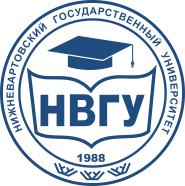 Министерство науки и высшего образования Российской ФедерацииФедеральное государственное бюджетное образовательное учреждениевысшего образования«Нижневартовский государственный университет»__________________________________________________________________________________КУЛЬТУРА, НАУКА, ОБРАЗОВАНИЕ: ПРОБЛЕМЫ И ПЕРСПЕКТИВЫVIII Всероссийская научно-практическая конференция с международным участием(Нижневартовск, 1 декабря 2020 года)Уважаемые коллеги!VIII Всероссийская научно-практическая конференция «Культура, наука, образование: проблемы и перспективы» состоится в г. Нижневартовске на базе ФГБОУ ВО «Нижневартовский государственный университет».Приглашаем преподавателей и сотрудников образовательных учреждений, научных сотрудников, специалистов-практиков, аспирантов, молодых ученых принять участие в конференции, целью которой является обсуждение актуальных проблем и перспектив развития культуры, науки и образования.Рекомендуемые формы участия: онлайн-выступление.Секции конференции:Актуальные проблемы гуманитарных и социально-экономических наукПроблемы и перспективы психолого-педагогической науки и образованияАктуальные вопросы преподавания физико-математических и технических дисциплин в школе и вузеЕстественно-технические аспекты науки и образованияВопросы художественной теории и практикиПедагогика музыкального образования: проблемы и перспективы развитияПо итогам конференции будет издан сборник научных трудов в электронном виде (с присвоением индексов ББК, ISBN, DOI). Сборники научных трудов конференции ежегодно размещаются постатейно в Научной электронной библиотеке eLibrary.ru с регистрацией в наукометрической базе РИНЦ (договор № 1131-05/2014К), в CrossRef. Каждой статье присвоен DOI.Стоимость публикации: 500 рублей.Для участия в конференции необходимо в срок до 16 ноября 2020 года зарегистрироваться на сайте http://konference.nvsu.ru/konf/356 и отправить статью (файл с текстом статьи загружается во время регистрации).Оплата производится только после подтверждения оргкомитетом принятия материалов к публикации. Реквизиты для оплаты высылаются авторам по электронной почте, указанной в заявке.Оплата публикации производится авторами в срок до 27 ноября 2020 года.Программа работы конференции будет размещена на сайте http://konference.nvsu.ru/ после 20 ноября 2020 года, а также будет выслана участникам конференции.Оргкомитет оставляет за собой право отбора и технического редактирования присланных материалов, а также право проверки несанкционированного использования объектов чужой интеллектуальной собственности.Правила оформления статьиОформление текстаТекстовый редактор: Microsoft Word.Язык текста статьи: русский или английский.Размер страницы (формат бумаги) – А4, ориентация листа – «книжная».Поля страницы: верхнее, нижнее, левое, правое – 2 см.Шрифт Times New Roman, размер шрифта – 12 пт; для таблиц - 10 пт, для сносок - 9 пт;Отступ абзаца: отступ первой строки – 1 см.Междустрочный интервал – одинарный. Без переносов.Структура текстапо левому краю – код УДК;по правому краю строчными буквами - инициалы и фамилия автора (авторов), город и организация;через один интервал по центру прописными буквами печатается название статьи;аннотация статьи (250-300 знаков);ключевые слова;через один интервал с красной строки печатается текст статьи;список литературы (в алфавитном порядке  по ГОСТ Р 7.0.52008).Оформление сносокСноски к цитатам размещают в квадратных скобках в конце предложения, указывая первым номер источника по списку литературы, затем через запятую номер страницы, точка в конце предложения ставится после квадратных скобок (например, [1, c. 12]).Использование автоматических постраничных сносок и ссылок недопустимо.При ссылке на нормативно-правовой источник указывается только его полный реквизит, при этом не допустимы опосредованные ссылки.При подготовке материалов  использовать только научную литературу. Не допускается использование учебников и учебных пособий. Все ссылки на официальные сайты размещать в тексте, без включения в список литературы.При использовании источников с DOI – указывать полный адрес без точки в конце, например, https://doi.org/10.37806/4444/19-4/01Объем материалов: 4–6 страниц.Информация о финансировании (гранте) или научном руководителе оформляется перед основным текстом статьи (курсив).Пример оформления статьиУДК 582.263(282.251)	О.Н. СкоробогатоваНижневартовск, Нижневартовский государственный университетЮ.В. НауменкоНовосибирск, Центральный Сибирский ботанический сад СО РАНРЕЗУЛЬТАТЫ ИССЛЕДОВАНИЙ ЗЕЛЕНЫХ ВОДОРОСЛЕЙ РОДА SCENEDESMUS MEYEN В ПЛАНКТОНЕ РЕКИ ВАХАннотация. …Ключевые слова: …; …; … Текст статьи. Текст статьи. Текст статьи [1, c. 12]. Текст статьи. Текст статьи. Текст статьи. Текст статьи. Текст статьи. Текст статьи. Текст статьи. Текст статьи. Текст статьи [2, c. 35]. Текст статьи. Текст статьи.Литература1.2.3.Книга:Ручкин В. Н., Фулин В. А. Архитектура компьютерных сетей. М.: ДИАЛОГ-МИФИ, 2010. 238 с.Статья:Волков А. А. Метод принудительного деления полосы частот речевого сигнала // Электросвязь. 2019. №11. С. 48-49.Статьи из сборника:Андреев А. А., Закиров М. Л., Кузьмин Г. Н. Определяющие элементы организации научно-исследовательской работы // Состояние и перспективы развития производства аппаратов низкого напряжения: сборник статей международной научно-практической конференции (г. Чиргин, 14-16 апреля 1977). Ташкент, 1977. С. 21-32.Описание патентных документов:1. Урбинати М., Маннини А. Впускной трубопровод для двигателя внутреннего сгорания: пат. 1007559 СССР, МКИ F02М 35/10). №2782807/25-06; заявл. 25.06.79; опубл. 23.03.83, Бюл. №11, Приоритет 26.06.78, № 68493 А/78 (Италия). 5 с.2. Ваулин В. С., Кемайкин В. Г. Устройство для захвата неориентированных деталей типа валов: а. с. 07970 СССР, МКИ B 25 J 15/00 №3360585/ 25. 2 с.Архивные материалы:Справка Пензенского обкома комсомола Центральному Комитету ВЛКСМ о помощи комсомольцев и молодежи области в восстановлении шахт Донбасса // Гос. арх. Том. обл. Ф.1. Оп. 8. Д. 126. Л. 73.Описание статей из энциклопедий:Благообразов В. А., Гвоздецкий Н. А., Буртман В. С. Тянь-Шань // БСЭ. М., 1997. Т. 26. С. 428-431.Описание главы, параграфа или части документа:Нормирование труда // Справочник экономиста по труду / С. Х. Гурьянов, И. А. Поляков, К. С. Ремизов и др. М., 1982. Гл. 1. С. 5-58.Описание многотомного издания:Анатомия человека. В 2-х т. Т. 1 / под ред. Э. И. Борзяк. М.: Медицина, 1996. 544 с.Электронный ресурс удаленного доступа (Internet):Faulkner A., Thomas P. Проводимые пользователями исследования и доказательная медицина // Обзор современной психиатрии. 2002. Вып. 16. URL: http://www.psyobsor.org (дата обращения: 01.01.2020)Если есть DOI, указывается полный адрес:Волков А. А. Метод принудительного деления полосы частот речевого сигнала // Электросвязь. 2019. №11. С. 48-49. https://doi.org/10.37806/4444/19-4/01Пример оформления таблиц и рисунковТаблица 1(шрифт 10, по правому краю)Название таблицы (шрифт 10 жирный, по центру)Рис. 1. Схема лабораторного стенда (шрифт 10 жирный, по центру)Для формул рекомендуется использовать встроенный в Word редактор формул. Ключевые датыОргкомитет конференции.Контактный адрес: 628605, Россия, Ханты-Мансийский автономный округ – Югра, г. Нижневартовск, ул. Ленина, д. 56, каб. 219, Нижневартовский государственный университет (главный корпус), Управление научных исследованийКонтактный телефон: (3466) 45-18-20E-mail: konf@nvsu.ruWeb: www.konference.nvsu.ru, www.nvsu.ruТекст таблицы: шрифт 10, без абзацного отступа; ширина таблицы 100%, выравнивание по центру (в свойствах)до 16 ноября 2020– регистрация участников, прием материалов20-25 ноября 2020– публикация программы конференции на сайте конференции1 декабря 2020– работа конференцииконец декабря 2020  январь 2021– рассылка авторам сборника трудов конференции